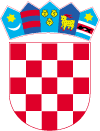 Gradsko vijeće KLASA: 400-06/24-01/1URBROJ: 2186-9-02-24-1Lepoglava, 16.05.2024. godine	Na temelju odredbe članka 22. Statuta Grada Lepoglave („Službeni vjesnik Varaždinske županije“ broj  64/20 i 18/21) i članka 17. Poslovnika Gradskog vijeća Grada Lepoglave („Službeni vjesnik Varaždinske županije“ broj 18/21), Gradsko vijeće Grada Lepoglave na 23. sjednici održanoj 16.05.2025. godine, donosi IZVJEŠĆE O IZVRŠENJUPrograma u vatrogastvu, civilnoj zaštiti i udruga građana za 2023. godinuI.	Gradsko vijeće Grada Lepoglave na 12 sjednici održanoj 21.12.2022. godine donijelo je Program u vatrogastvu, civilnoj zaštiti i udruga građana za 2023. godinu, koji je objavljen u „Službenom vjesniku Varaždinske županije“ broj 130/22. Prve Izmjene Programa u vatrogastvu, civilnoj zaštiti i udruga građana za 2023. godinu donijelo je Gradsko vijeće Grada Lepoglave na 20. sjednici održanoj dana 20.12.2023. godine („Službeni vjesnik Varaždinske županije“ broj 120/23).	Ukupna sredstva planirana Programom u vatrogastvu, civilnoj zaštiti, udruga građana za 2023. godinu, realizirana su u sljedećih iznosima i za sljedeće namjene:II.	Ovo Izvješće o izvršenju Programa u vatrogastvu, civilnoj zaštiti i  udruga građana za 2023. godinu, objavit će se u „Službenom vjesniku Varaždinske županije“.								PREDSJEDNIK GRADSKOG VIJEĆA					                                                         Robert DukarićRed. br. NamjenaPlan 2023. (€)Izvršenje 2023. (€)1.Vatrogasna zajednica i DVD- i- osnovna oprema i djelovanje225.630,00123.080,042.Za financiranje aktivnosti civilne zaštite11.950,006.566,973.Za financiranje Gorske službe spašavanja4.000,003.990,004.Ostali programi u sustavu socijalne skrbi i civilne zaštite14.600,000,005.za sufinanciranje programa/projekata udruga građana53.090,0053.000,006.Za sufinanciranje zaklada1.330,001.330,00                        UKUPNO                        UKUPNO310.600,00187.967,01